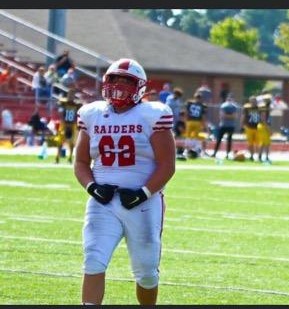 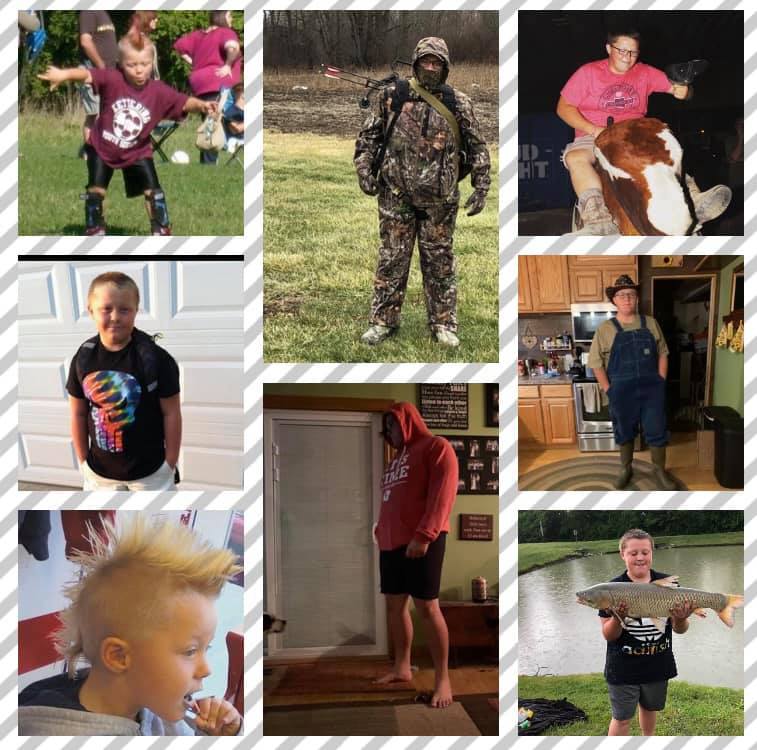 Sunday, January 31, 2021 at 12 PMPlease join us as we helpGavin’s FightThe Madison Senior Living Community will be hosting a drive thru fundraiser for Gavin and Family.  We will be serving Chili and Cornbread while supplies last.100% of all donations will be given to Gavin and his Family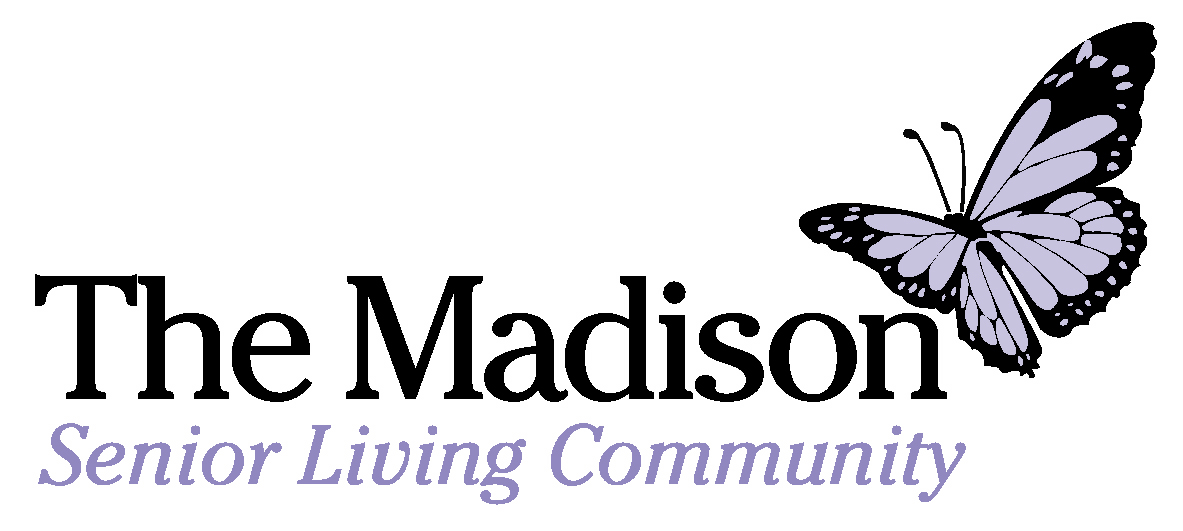 Help support Gavin and his family100% of all donations to the familyHomemade Chili and Cornbread351 Keny Blvd
London, Ohio 43140740-845-0145